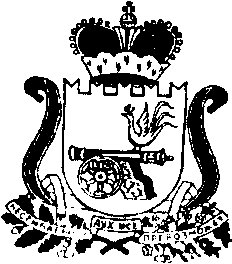 АДМИНИСТРАЦИЯ МУНИЦИПАЛЬНОГО ОБРАЗОВАНИЯ“КАРДЫМОВСКИЙ  РАЙОН” СМОЛЕНСКОЙ ОБЛАСТИ ПОСТАНОВЛЕНИЕот 21.06. 2017   №  00399О внесении изменений в  муниципальную программу «Комплексные меры по профилактике правонарушений и усиления борьбы с преступностью на территории муниципального образования «Кардымовский район» Смоленской области на 2014-2020 годы»Администрация муниципального образования «Кардымовский район» Смоленской областип о с т а н о в л я е т: 1. Внести в муниципальную программу «Комплексные меры по профилактике правонарушений и усиления борьбы с преступностью на территории муниципального образования «Кардымовский район» Смоленской области» на 2014-2020 годы» (далее – Программа), утвержденную постановлением Администрации муниципального образования «Кардымовский район» Смоленской области от 27.03.2015  № 00171, следующие изменения:1.1. В Задачи 3 «Профилактика правонарушений» приложения к муниципальной  Программе «Перечень программных мероприятий»:1.1.1. Пункт 3.5  читать в следующей редакции: 1.1.2. Добавить  Пункт 3.14 следующего содержания: 2.  Контроль исполнения настоящего постановления возложить на заместителя Главы муниципального образования «Кардымовский район» Смоленской области Плешкова В.В.      3. Настоящее постановление вступает в силу со дня его подписания.3.5Оборудовать спортивным инвентарем помещение стадиона «Надежда»2014-2020гг.Отдел культурыАдминистрации МО «Кардымовский район» Смоленской области15,2-7,28,0----Районный бюджет3.14Организация и проведение районного фестиваля  «В кругу друзей»2014-2020гг.Отдел культурыАдминистрации МО «Кардымовский район» Смоленской области32,0---8,08,08,08,0Районный бюджетГлава муниципального образования «Кардымовский район» Смоленской области Е.В.  Беляев